MERCI DE RENDRE CE PLANNING POUR LE 25 JUIN DERNIER DELAI. MERCINom et prénom de l’enfant : ………………………………………………………………………. Classe :……………………..Cocher les cases de votre choixIl est rappelé que tout changement de planning concernant la restauration scolaire est à signaler au minimum 48h00 avant. Pour le périscolaire matin/soir tout changement est à signaler au minimum la veille.Veuillez signaler tout changement ou absence par mail svp : francas.rougemont@gmail.com FAIT LE …………………………………………………………….      SIGNATURE DES PARENTS :Planning SEPTEMBRE 2021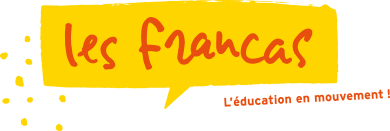 Périscolaire/Centre Loisirs RougemontJOURSMATINCANTINESOIRSOIRSOIR16h-16h3016h30-17h3017h30-18h30Jeudi 2Vendredi 3Lundi 6Mardi 7Jeudi 9Vendredi 10Lundi  13Mardi 14Jeudi 16Vendredi 17Lundi 20Mardi 21Jeudi 23Vendredi 24Lundi 27Mardi 28Jeudi 30MERCREDISMERCREDISMERCREDISMERCREDISMERCREDISMERCREDISDATESJOURNEE AVEC REPAS 7h30-18h30MATIN AVEC REPAS 7H30-13H30 APRES-MIDI AVEC REPAS 12H-18H30MATIN SANS REPAS7H30-12HAPRES-MIDI SANS REPAS13H30-18H301 SEPTEMBRE8 SEPTEMBRE15 SEPTEMBRE22 SEPTEMBRE29 SEPTEMBRE